Sayı	: Konu	: Doktora Tez İzleme Komitesi Üyesi ÖnerisiSOSYAL BİLİMLER ENSTİTÜSÜ MÜDÜRLÜĞÜNE	Aşağıda adı geçen öğrencimiz doktora tezi hazırlamak için gereken koşulları yerine getirmiştir. Öğrencimizin doktora tez izleme komitesi üyeleri aşağıdaki şekilde önerilmektedir.	Gereğini bilgilerinize arz ederim.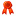          e-imzalıdırAdı-Soyadı-İmzasıAna Bilim Dalı BaşkanıÖğrencinin Adı Soyadı		: …………………………………………………………..Danışman Öğretim Üyesi	: …………………………………………………………..Ek: Anabilim Dalı Kurul Kararı. TEZ İZLEME KOMİTESİUnvanı, Adı-Soyadı ve Kurumu1-Danışman2-Üye3-Üye